Atelier Niveau 2Fabrication de Baumes, d’Onguents et Rayons Sacrés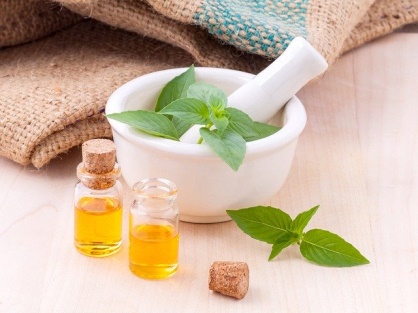 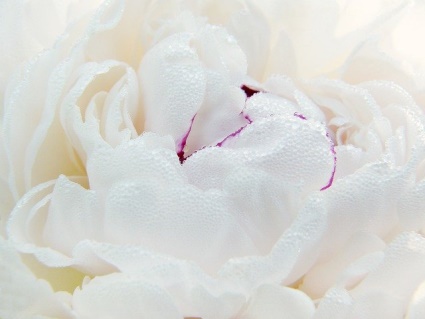 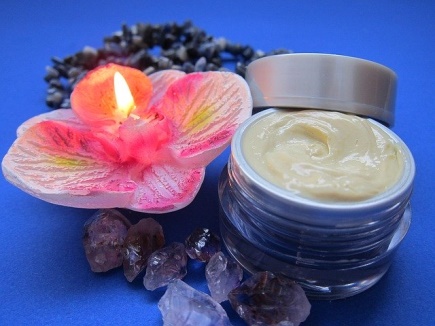 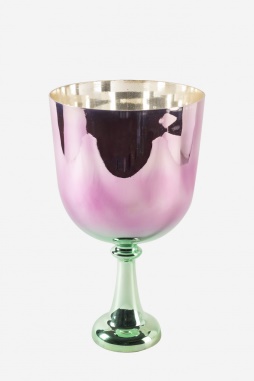 18 avril   2020 Venez  découvrir les qualités, les pouvoirs extraordinaires  des huiles végétales, et apprendre à fabriquer ensuite des baumes,  et des onguents avec celles-ci.  Nous allons  ensuite renforcer leur puissance d’action par des actions sacrées en collaboration avec les Rayons et les Flammes.Vous allez découvrir vos talents d’ »alchimiste » en alliant couleurs sacrées,  son du cristal, tambour et parfum des fleurs et des huiles essentielles..Une journée de découverte dans la simplicité, la nature, et la joie de créer.. en harmonie et en puissance 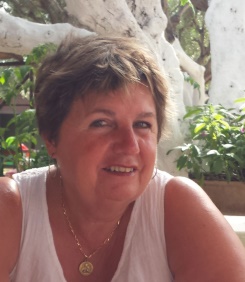 Atelier animé par Geneviève Jullien-Ortega, Naturopathe, EnergéticienneParticipation aux frais 80 eurosFourniture du matériel et des ingrédients comprisLe Mas du Picanier Quartier le Picanier 84120 Beaumont de Pertuis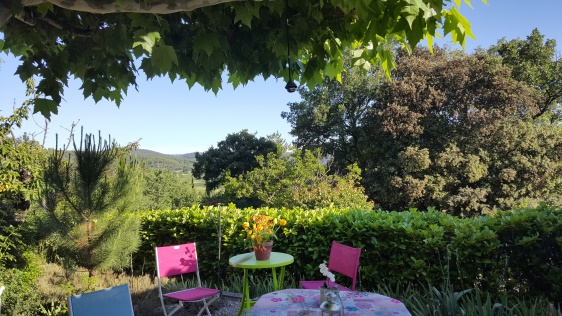 Places  limitées à 8 personnes Repas sur place Inscription et réservation Geneviève Jullien Ortega Tel 06 10 07 58 95 Courriel genevieve-ortega@quartzprod.comSite : www.quartzprod.com et www.espacesantebienetre.quartzprod.com